                     Lista de lecturas complementarias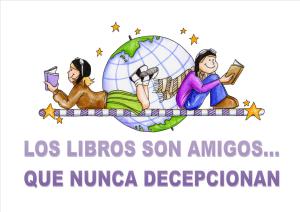 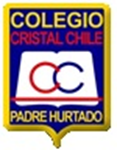 Cuarto Año 2020TÍTULOAUTOREDITORIALMES1.-El Cururo incomprendido y otros cuentos.Alicia MorelZig- zagMarzo2.-Cuentos AraucanosAlicia MorelZig- zagAbril3.-YU LAN, el aviador de ChinaPearl BuckZig- zagMayo4.-El lobo de GubbioRaymond l. BruckbergerZig- zagJunio5.-El club de las cigarras Hernán del SolarZig- zagJulio6.-Enanos y gigantesHernán SolarZig- zagAgosto7.-Cuentos para MarisolMarta BrunetZig- zagSeptiembre8.-Un viaje inesperadoAlicia DossettiZig- zagOctubre9.-El país de las ausenciasBeatriz ConchaZig- zagNoviembre